Publicado en CDMX. el 23/09/2021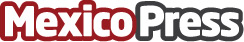 "Emprende tu propia tienda en línea": Un webinar con Shopify y Le Atiendo por Internet de la AIMXAntonio Martinez , Agency Partner Manager de Shopify México, compartirá a un selecto grupo de líderes en el ámbito empresarial, emprendedores y Pymes técnicas y herramientas para crear su propia tienda en línea a través del e-commerceDatos de contacto:Alejandra Armenta5575765180Nota de prensa publicada en: https://www.mexicopress.com.mx/emprende-tu-propia-tienda-en-linea-un-webinar Categorías: Telecomunicaciones Marketing Emprendedores E-Commerce Jalisco Nuevo León Ciudad de México Webinars http://www.mexicopress.com.mx